Publicado en   el 07/05/2014 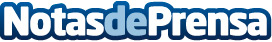 Australia, anfitriona del G20 en 2014Datos de contacto:Nota de prensa publicada en: https://www.notasdeprensa.es/australia-anfitriona-del-g20-en-2014 Categorias: Internacional http://www.notasdeprensa.es